Kytice z pověstí národních– Příklad pro zlatý kolovrat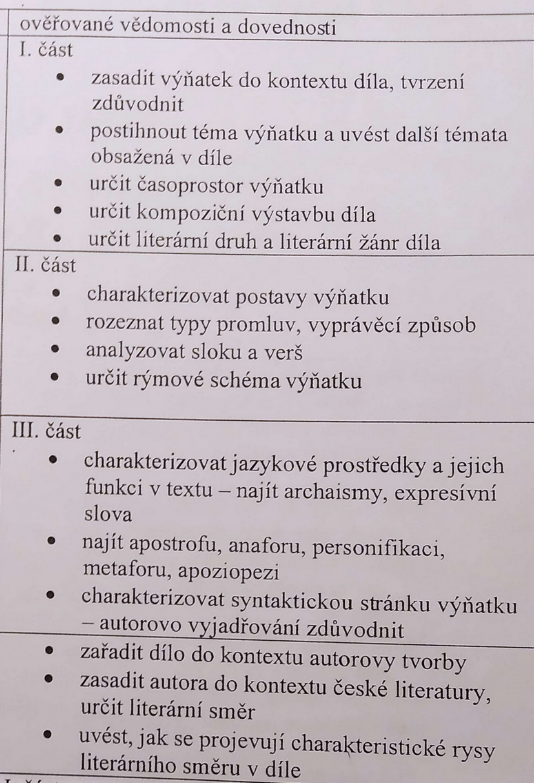 Satira (všehochuť) je způsob literárního nebo dramatického vyjádření, využívající komičnosti a výsměchu ke kritice nedostatků a záporných jevů jednotlivců, či samotné společnosti. Občas satira má za cíl nejen kritiku, ale zlepšení společnosti, např. inspirace sociálních reforem.vševědoucí vypravěč – vystupuje v er-formě, rozebírá a sleduje jednání všech postav, stojí „nad“ příběhemČeská literatura 1. poloviny 19. stoletíRomantismus - hlavní hrdina je netypický, zvláštní, autoři romanistických děl žili neobvyklým životem, často brzy umírali, jako by se podobali svým hrdinům, děj se odehrává v netypickém prostředíBožena Němcová (1820–1862) - BabičkaK. J. Erben (1811–1870) – Kytice, překladatel, hystorik, o princezně goldnohárce(zlatovláska), tři goldnový hára děda encyklopedia(vševěda)Karel Hynek Mácha - májzařazení knihy do kontextu celého autorova díla:politická satira – vrchol tvorbyjeho jediná poezierysy – přiroda, tajemno a nadpřirozeno, citovost a vášeň, Národní a historické motivyI. částTéma: nevlastní dcera, svatbaČasoprostor: okolo lesa, před chaloupkouKompozice: úryvek se skládá z 5 slok, každá sloka má 5 veršů		13 básníLiterární druh a žánr: Lyricko-epický, baladaII. částKrál: – bohatý, sebevědomý, chtivý, rozhodnutý, smlouvavýBabice: – chudá, udivenásestra Dorničky: − zlomyslná, chtivá, nenávistnáDornička: – krásná, hodná, pracovitá, milujícíDědeček: – rozumný, hodný, přátelský, umí udělat správná rozhodnutíChlapec: – smlouvající, rozumný, poslušnýTypy promluv:  dialog krále a babiceVypravěč: er-forma, vševědoucí vypravěčVyprávěcí způsob: přímá řeč babice a krále, vypravěčDominantní slohový postup: vyprávěcíIII. částjazykové prostředky a jejich funkce ve výňatkucitoslovce: hoj; hop; klop, klop, klop; hola; hohozdrobnělina: podkovičky, chaloupka, panáčekoslovení: milí lidi; panáčku; vzácný hoste; panedysfemismus: babiceřečnická otázka: Kdo by pomyslil jaktěživ?tropy a figury a jejich funkce ve výňatkuepizeuxis: hoj jede, jede zase pán; nesu ti, nesu; div a divanafora: A před chaloupkou s koně hop! / A na chalupu klop, klop, klop!Epiteton: vraném bujném konipersonifikace: podkovičky zvoní; oči moje brzo vidímetonymie: potěšení mé; Dám tobě stříbro, dám ti zlatosynekdocha: kůže a kost